Peer marking PowerPoint PresentationsPut one tick in each column for each statement:Now give the group some feedback to help them to improve: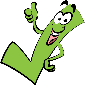 Group whose presentation I am marking: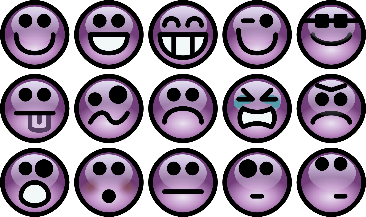 Oops.Not really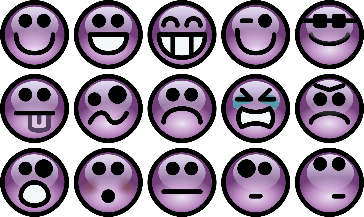 Sort of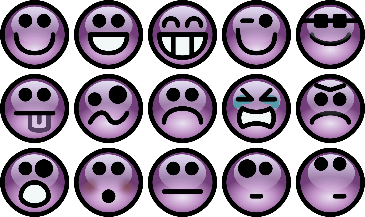 Yes!Well doneContent:Content:Content:Content:Question clearly statedAt least …. different pieces of evidence given that help to answer the questionExplains clearly how evidence relates to questionConclusion: Finishes by answering the question. Answers are based on evidence not just the group’s own opinions.Easy to follow structure (such as PEEL)References all sources used (either on individual slides or all on one slide at the end)Presentation:Presentation:Presentation:Presentation:Everyone in the group played a part (which might not always involve speaking)Every slide had a clear purposeSlides were clear and easy to readText big enough and a readable colourMost slides did not contain more than about 10 wordsTransitions (and animations if used) were not flashy and did not distract from the contentThe group explained each slide clearly and did not just read it out. The group had made a clear effort to make the presentation interesting and engaging. I could hear what they said.Total number of ticks in each column:x0ptsx1ptx2ptsTotal mark: x0 + x1 + x2 = 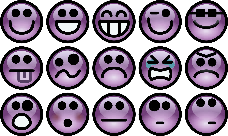 /24/24/24I thought you did these things really well….I thought your presentation would have been would be even better if…